CRTV: lancement d’un appel à candidatures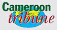 YAOUNDE - 18 Juillet 2005
© Cameroon TribuneLes modalités pratiques contenues dans un communiqué du DG de la CRTV signé le 15 juillet dernier.Les modalités pratiques contenues dans un communiqué du DG de la CRTV signé le 15 juillet dernier.Le directeur général de la CRTV lance un appel à candidatures à l’intention de son personnel, des fonctionnaires et cadres de l’administration publique camerounaise âgés de 45 ans au moins et justifiant d’une expérience professionnelle de 15 ans dont au moins 5 à des postes de gestion pour pourvoir aux postes ci-après : conseillers ; chef de la division des reportages spéciaux ; chef de la division de la coopération et des relations publiques ; chef de la division de l’informatique et de la planification stratégique ; directeur du Centre de formation professionnelle de l’audiovisuel (CFPA) ; directeur de la CRTV Marketing and Communication Agency (CMCA) ; directeur des programmes radio ; directeur des programmes TV ; directeur de l’information radio ; directeur de l’information TV ; directeur de la production radio ; directeur de la production TV ; directeur de la diffusion et des transmissions ; directeur des équipements de production radio ; directeur des équipements de production TV ; directeur des ressources humaines ; directeur des finances et de la logistique. 

Les descriptifs des postes sus-mentionnés peuvent être consultés au siège de la CRTV à Mballa II, au poste national, dans les stations provinciales de la CRTV et à l’Institut supérieur de management public (ISMP) à Yaoundé. 

Les postulants ont la latitude de présenter leur candidature pour deux postes au plus. 

Les dossiers de candidature comprennent : un CV détaillé avec photo ; un document écrit dit " document de gestion " de 3 à 5 pages, dans lequel le candidat précise la vision qu’il a du poste sollicité et du management qu’il compte y déployer ; une attestation de présentation des originaux des diplômes les plus élevés ; des photocopies de tous les diplômes. 

Les dossiers sont reçus à l’Institut supérieur de management public (ISMP) à Yaoundé. 

La date limite de recevabilité des dossiers est fixée au vendredi 22 juillet 2005 à 15 h 30 mn, délai de rigueur. Le directeur général de la CRTV lance un appel à candidatures à l’intention de son personnel, des fonctionnaires et cadres de l’administration publique camerounaise âgés de 45 ans au moins et justifiant d’une expérience professionnelle de 15 ans dont au moins 5 à des postes de gestion pour pourvoir aux postes ci-après : conseillers ; chef de la division des reportages spéciaux ; chef de la division de la coopération et des relations publiques ; chef de la division de l’informatique et de la planification stratégique ; directeur du Centre de formation professionnelle de l’audiovisuel (CFPA) ; directeur de la CRTV Marketing and Communication Agency (CMCA) ; directeur des programmes radio ; directeur des programmes TV ; directeur de l’information radio ; directeur de l’information TV ; directeur de la production radio ; directeur de la production TV ; directeur de la diffusion et des transmissions ; directeur des équipements de production radio ; directeur des équipements de production TV ; directeur des ressources humaines ; directeur des finances et de la logistique. 

Les descriptifs des postes sus-mentionnés peuvent être consultés au siège de la CRTV à Mballa II, au poste national, dans les stations provinciales de la CRTV et à l’Institut supérieur de management public (ISMP) à Yaoundé. 

Les postulants ont la latitude de présenter leur candidature pour deux postes au plus. 

Les dossiers de candidature comprennent : un CV détaillé avec photo ; un document écrit dit " document de gestion " de 3 à 5 pages, dans lequel le candidat précise la vision qu’il a du poste sollicité et du management qu’il compte y déployer ; une attestation de présentation des originaux des diplômes les plus élevés ; des photocopies de tous les diplômes. 

Les dossiers sont reçus à l’Institut supérieur de management public (ISMP) à Yaoundé. 

La date limite de recevabilité des dossiers est fixée au vendredi 22 juillet 2005 à 15 h 30 mn, délai de rigueur. 